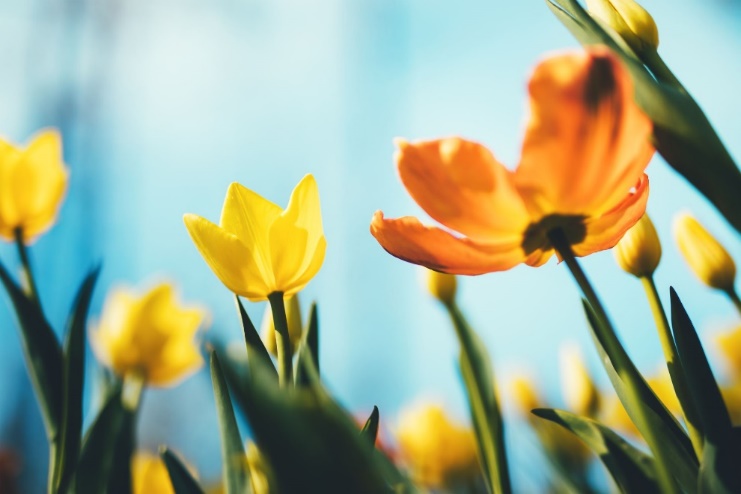 Hei mökkiläiset, uudet, vanhat ja tulevat.Jäsenkokouksessa syksyllä sovimme kolmesta uudistuksesta alueellamme. Sääntöuudistus, rakennustapauudistus ja katselmusuudistus ovat edenneet hienosti kevään aikana, kiitos kaikille työryhmiin osallistuneille. Rakennustapauudistus on edennyt vaiheeseen, jossa työryhmä kiertää alueellamme ja tekee rakennuskartoituksen. Kartoitus suoritetaan menemättä tonteille ja mökkiläiseen ollaan yhteydessä, mikäli on tarvetta. Voit myös itse olla yhteydessä kartoitustyöryhmään, jos jokin asia mietityttää. Jos olet myymässä tai ostamassa mökkiä tarkistathan, että luvat on kunnossa ja mökki on rasitevapaa. rakennusluvat@gmail.com . https://klapu.siirtolapuutarhaliitto.fi/tietoa-jasenille/rakentamistapaohjeet/ ohessa rakentamistapaohjeet.Koronatilanteen ja kokoontumisrajoitusten vuoksi hallitus on päättänyt siirtää kevätkokousta kahdella kuukaudella. Kokous pidetään 30.5. ja siihen liittyvää postia tulossa. Suosittelemme osallistumaan etäyhteyden välityksellä. Huoltorakennukseen on laitettu lämmin vesi päälle. Nyt etsimme vessoille siivoajaa. Talven jäljiltä se on taas aikamoinen, joten jos haluat hoitaa vuorosi pois jo nyt, ole hyvä vaan. Muuten hoidetaan homma yhdessä kevättalkoiden yhteydessä 24.4. jolloin tarjolla myös talkoosoppaa ulkona syötäväksi. Tarkkaile ilmoitustaulua. Lisää tietoa tulossa.Kesävesi tontille avataan 23.4. säiden salliessa. Ohjeet ilmoitustaululla.Multaa ja hiekkaa toimitetaan viikolla 15. Kaupungin katselmus alueella on tänä vuonna 4.5. Katsothan, ettei sadevesiä ohjata tontin ulkopuolelle poluille. Hyvää pääsiäistä ja tulevaa kasvukautta toivottaa Klapun hallitus.